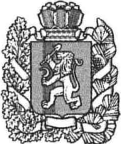 АДМИНИСТРАЦИЯ  БОГУЧАНСКОГО РАЙОНАП О С Т А Н О В Л Е Н И Е09.10.2020                                 с. Богучаны                                   № 1014 -пО  внесении   изменений   в  постановление   Главы   Богучанского   районаКрасноярского края от 22.08.08 № 1144-п «О координационном совете  по развитию малого и среднего  предпринимательства  в Богучанском районе»В целях реализации Федерального закона от 24.07.2007 N 209-ФЗ "О развитии малого и среднего предпринимательства в Российской Федерации", руководствуясь  ст. ст. 7, 43, 47 Устава Богучанского района  Красноярского  края, ПОСТАНОВЛЯЮ:1.Внести в постановление Главы Богучанского района от 22.08.08      № 1144-п «О координационном совете по развитию малого и среднего  предпринимательства  в Богучанском районе» (далее -  Постановление) следующие изменения:   1.1.Приложение № 3 к Постановлению «Состав координационного совета по развитию малого и среднего предпринимательства в Богучанском районе»  изложить в  новой  редакции.  2. Отменить постановление администрации Богучанского района от 28.08.2019      № 856-п «О внесении изменений в постановление Главы Богучанского района Красноярского края от 22.08.2008 №1144-п «О координационном совете по развитию малого и среднего  предпринимательства  в Богучанском районе».  3.  Контроль за выполнением настоящего постановления возложить    на  заместителя Главы  Богучанского  по экономике  и планированию    Н.В. Илиндееву. 4. Постановление вступает в силу  со дня, следующего за днем опубликования в Официальном вестнике Богучанского района. И.о. Главы Богучанского  района                                                   С.И.НохринПриложениек постановлениюадминистрации Богучанского районаот«09» октября 2020г.№1014  -п   Приложение № 3к постановлениюГлавы Богучанского районаот 22.08.2008 г. № 1144-пСостав координационного совета по развитию малого и среднего предпринимательства в Богучанском районе 1.  ИлиндееваНаталья  Вениаминовна-  заместитель Главы Богучанского района по экономике и планированию, председатель координационного совета;2. Арсеньева Альфия  Сагитовна - начальник управления экономики и планирования администрации Богучанского района, заместитель председателя координационного совета;3.Сергеева Василиса Михайловна - начальник отдела  экономики и планирования администрации Богучанского района, секретарь координационного Совета;Члены координационного советаЧлены координационного совета4. Кулакова Надежда Владимировна- начальник управления муниципальной собственности администрации Богучанского района;5. Бондарева Татьяна Сергеевна-     начальник отдела правового,  документационного  обеспечения- архив  Богучанского  района;6.Соболева Жанна Николаевна- индивидуальный предприниматель (по согласованию);7. Нефедовский Владимир Иванович -    директор ООО «Каймира» (по  согласованию);8.Волков Андрей Владимирович-   директор ООО «Бытсервис» (по согласованию);9.ГорбачевНиколай Васильевич-   директор ООО «Горлесмет»,  депутат Богучанского районного Совета депутатов  (по согласованию);10.ЛогиноваЛюдмила Дмитриевна- директор УМП «Ангарский ПТЦ» (по согласованию);11.Баранова  Екатерина Валентиновна- директор ООО «Альфа»  (по согласованию);12. Кеслер  Жанна  Ивановна                                 -  директор ООО «Мир здоровья»  (по согласованию);13.СидачёваОльга Алексеевна-   директор ООО «Олтат» (по согласованию);14.  Сергиенкова Надежда Юрьевна- индивидуальный предприниматель (по согласованию);  15. Козлова Нина Владимировна- директор ООО «Медео» (по согласованию);16. Дволятик Федор Андреевич- директор ООО «Максим» (по согласованию).